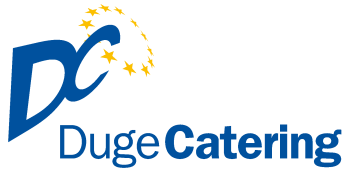 Jedálny lístok - VečerePondelok  13.07.2020   0,4l   Fazuľková polievka,rožok                                                        1,7                                                                        1.   110g/300g    Bravčové pečené gyros, ryža, uhorka                                          1Utorok  14.07.2020    0,4 l    Čínska polievka                                                                           1,3,7,9                                                                                              1. 110g /300g Hovädzia karpatská, ryža, ( šampiňóny, lečo)                           1                                 Streda  15.07.2020 0,4 l    Držková polievka                                                                              1,3,7,9                            1. 110g/250g  Sukenický rezeň, zemiaky, kapustovo mrkvový šalát                  1,3,7Štvrtok 16.07.2020   0,4 l     Rascová  polievka, pečivo                                                            1,3,71.   110g/250g  Bravčový paprikáš, maslové halušky                                             1,3,7                                                                                      Piatok  17.07.2020   0,4l   Zeleninová  polievka                                                                        1,3,7,9                               1.  110g/160g   Moravský vrabec, hlávková kapusta, knedľa                               1,3,7  Objednávky  044/522 38 26, 0911942762	e–mail: objednavkyduge@gmail.com       Reklamácie 0911 942 764    	       Hmotnosť mäsa je udávaná v surovom stave.                                 Povolená tolerancia hmotnosti 10% Web: www.dugecatering.sk 			e-mail : dugecatering@gmail.com      Zmena jedálneho lístka vyhradená